Муниципальное автономное дошкольное образовательное учреждение «Детский сад № 125»Интерактивная игра «Как Винни-Пух хлеб полюбил»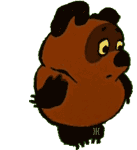 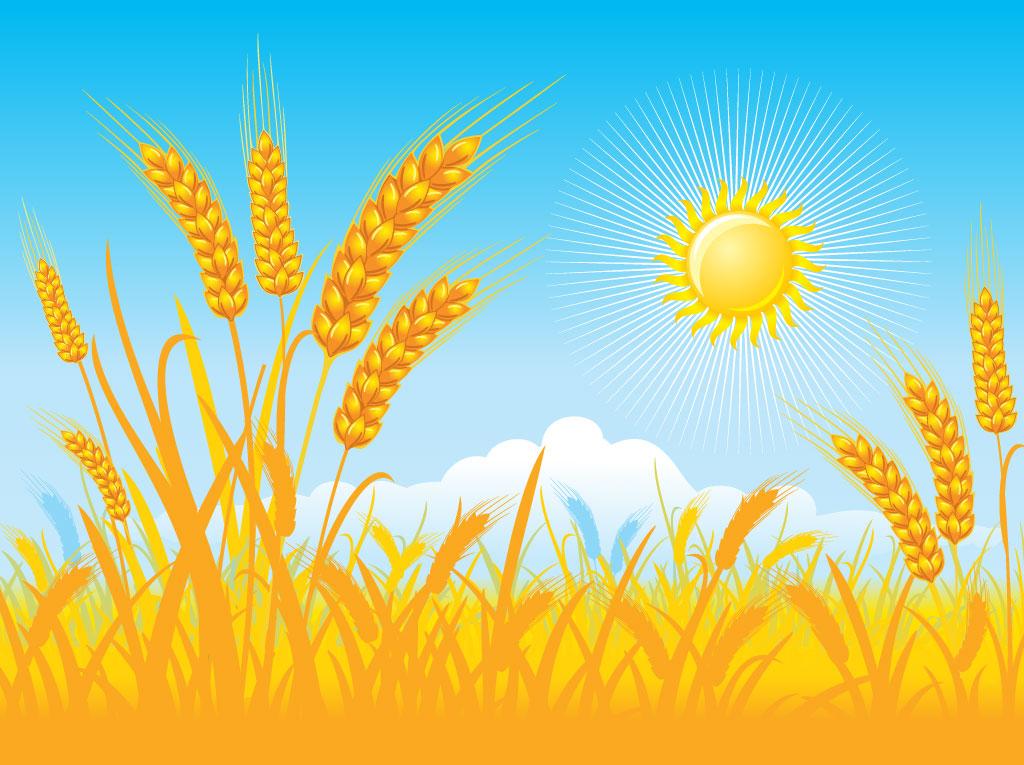 Авторы:Якупова Елена Юрьевна, старший воспитательСерова Ольга Евгеньевна, педагог-психологКоротаева Светлана Юрьевна, музыкальный руководительг. Череповец, 2020 г.Актуальность. Использование ИКТ (информационно-коммуникационных технологий) является одним из приоритетов образования. А в условиях сложившейся эпидемиологической обстановки в мире, когда дети всех уровней образования периодически имеют необходимость дистанционного обучения, ИКТ выступает основным средством обучения. В случае организации образовательной работы с дошкольниками, оптимально использовать интерактивную игру. Интерактивная игра для детей – активный метод обучения, развивающие определенные навыки и умения, способствуют более легкой адаптации ребенка, быстрому усвоению нового материала. В отличие от настольных развивающих игр, компьютерные игры привлекают их внимание анимацией, яркими образами, цепочкой последовательных действий и задач, предлагаемых ребенку для решения. Интерактивные игры в настоящее время возможно использовать как для организации дистанционного обучения, так и в повседневной работе воспитателя в группе, поскольку сейчас практически каждый детский сад оснащен  мультимедийными средствами.В качестве примера демонстрируем интерактивную игру  «Как Винни-Пух хлеб полюбил». С игрой можно ознакомиться пройдя по ссылке https://vk.com/video33213910_456239034Цель:  систематизация и закрепление знаний у детей о хлебе. Задачи:образовательная: закрепить знания детей о пути хлеба от поля до стола, о разнообразии хлебобулочных изделий, о значении хлеба в жизни человека.Развивающая: развивать внимание, память, мышление, развивать связную речь.Воспитательная: воспитывать любовь к родному краю и уважение к труду взрослых, бережное отношение к хлебу.          Оборудование:В условиях дистанционного обучения: компьютер (ПК, ноутбук), или мобильное устройство (телефон, планшет) В условиях детского сада: мультимедийное оборудованиеПравила использования игры:Так как игра носит образовательный характер, то при ее проигрывании требуется присутствие взрослого рядом с ребенком для акцентирования его внимания на вопросах главных героев – Винни-Пуха и Пяточка; а также- для проверки верности ответов ребенка. Вопросы, которые задают герои детям:Сколько существует видов хлеба и хлебобулочных изделий?Откуда к нам хлеб пришел?А в магазине как хлеб появился?Как выращивают пшеницу?Из чего делают тесто?Кто трудится, чтобы к нам на стол хлеб пришел?Кроме этого, игра включает в себя игровые упражнения «Что лишнее?», «Что сначала, что потом?»; загадки.